URZĄD MIASTA BIAŁOGARD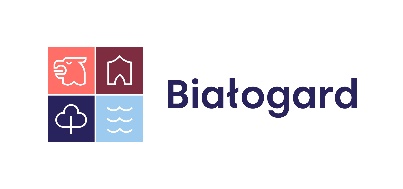 ul. 1 Maja 18, 78-200 Białogardtel. 94 3579 190 / 94 3579 191 / 94 3579 192URZĄD MIASTA BIAŁOGARDul. 1 Maja 18, 78-200 Białogardtel. 94 3579 190 / 94 3579 191 / 94 3579 192URZĄD MIASTA BIAŁOGARDul. 1 Maja 18, 78-200 Białogardtel. 94 3579 190 / 94 3579 191 / 94 3579 192URZĄD MIASTA BIAŁOGARDul. 1 Maja 18, 78-200 Białogardtel. 94 3579 190 / 94 3579 191 / 94 3579 192URZĄD MIASTA BIAŁOGARDul. 1 Maja 18, 78-200 Białogardtel. 94 3579 190 / 94 3579 191 / 94 3579 192ED-11MIESIĘCZNA INFORMACJA PODMIOTU PROWADZĄCEGO                    
  O LICZBIE DZIECI OBJĘTYCH OPIEKĄ W ŻŁOBKU, KLUBIE DZIECIĘCYM, PRZEZ DZIENNYCH OPIEKUNÓW.MIESIĘCZNA INFORMACJA PODMIOTU PROWADZĄCEGO                    
  O LICZBIE DZIECI OBJĘTYCH OPIEKĄ W ŻŁOBKU, KLUBIE DZIECIĘCYM, PRZEZ DZIENNYCH OPIEKUNÓW.MIESIĘCZNA INFORMACJA PODMIOTU PROWADZĄCEGO                    
  O LICZBIE DZIECI OBJĘTYCH OPIEKĄ W ŻŁOBKU, KLUBIE DZIECIĘCYM, PRZEZ DZIENNYCH OPIEKUNÓW.Obowiązuje od25-01-2021ED-11MIESIĘCZNA INFORMACJA PODMIOTU PROWADZĄCEGO                    
  O LICZBIE DZIECI OBJĘTYCH OPIEKĄ W ŻŁOBKU, KLUBIE DZIECIĘCYM, PRZEZ DZIENNYCH OPIEKUNÓW.MIESIĘCZNA INFORMACJA PODMIOTU PROWADZĄCEGO                    
  O LICZBIE DZIECI OBJĘTYCH OPIEKĄ W ŻŁOBKU, KLUBIE DZIECIĘCYM, PRZEZ DZIENNYCH OPIEKUNÓW.MIESIĘCZNA INFORMACJA PODMIOTU PROWADZĄCEGO                    
  O LICZBIE DZIECI OBJĘTYCH OPIEKĄ W ŻŁOBKU, KLUBIE DZIECIĘCYM, PRZEZ DZIENNYCH OPIEKUNÓW.Wersja 1…………………………………
 (nazwa podmiotu prowadzącego)
                                                                                                                                                BURMISTRZ BIAŁOGARDU               MIESIĘCZNA INFORMACJA  PODMIOTU PROWADZĄCEGO O LICZBIE DZIECI OBJĘTYCH OPIEKĄW ŻŁOBKU, KLUBIE DZIECIĘCYM, PRZEZ DZIENNYCH OPIEKUNÓWW MIESIĄCU …………………………..Białogard, ……………………………………                                   (data)                                                                                                                                                                                     …………………………………………….                                                                                                                                                                                       (podpis  osoby  reprezentującej 
                                                                                                                                                                                                                       podmiot prowadzący)                                                                            …………………………………
 (nazwa podmiotu prowadzącego)
                                                                                                                                                BURMISTRZ BIAŁOGARDU               MIESIĘCZNA INFORMACJA  PODMIOTU PROWADZĄCEGO O LICZBIE DZIECI OBJĘTYCH OPIEKĄW ŻŁOBKU, KLUBIE DZIECIĘCYM, PRZEZ DZIENNYCH OPIEKUNÓWW MIESIĄCU …………………………..Białogard, ……………………………………                                   (data)                                                                                                                                                                                     …………………………………………….                                                                                                                                                                                       (podpis  osoby  reprezentującej 
                                                                                                                                                                                                                       podmiot prowadzący)                                                                            …………………………………
 (nazwa podmiotu prowadzącego)
                                                                                                                                                BURMISTRZ BIAŁOGARDU               MIESIĘCZNA INFORMACJA  PODMIOTU PROWADZĄCEGO O LICZBIE DZIECI OBJĘTYCH OPIEKĄW ŻŁOBKU, KLUBIE DZIECIĘCYM, PRZEZ DZIENNYCH OPIEKUNÓWW MIESIĄCU …………………………..Białogard, ……………………………………                                   (data)                                                                                                                                                                                     …………………………………………….                                                                                                                                                                                       (podpis  osoby  reprezentującej 
                                                                                                                                                                                                                       podmiot prowadzący)                                                                            …………………………………
 (nazwa podmiotu prowadzącego)
                                                                                                                                                BURMISTRZ BIAŁOGARDU               MIESIĘCZNA INFORMACJA  PODMIOTU PROWADZĄCEGO O LICZBIE DZIECI OBJĘTYCH OPIEKĄW ŻŁOBKU, KLUBIE DZIECIĘCYM, PRZEZ DZIENNYCH OPIEKUNÓWW MIESIĄCU …………………………..Białogard, ……………………………………                                   (data)                                                                                                                                                                                     …………………………………………….                                                                                                                                                                                       (podpis  osoby  reprezentującej 
                                                                                                                                                                                                                       podmiot prowadzący)                                                                            …………………………………
 (nazwa podmiotu prowadzącego)
                                                                                                                                                BURMISTRZ BIAŁOGARDU               MIESIĘCZNA INFORMACJA  PODMIOTU PROWADZĄCEGO O LICZBIE DZIECI OBJĘTYCH OPIEKĄW ŻŁOBKU, KLUBIE DZIECIĘCYM, PRZEZ DZIENNYCH OPIEKUNÓWW MIESIĄCU …………………………..Białogard, ……………………………………                                   (data)                                                                                                                                                                                     …………………………………………….                                                                                                                                                                                       (podpis  osoby  reprezentującej 
                                                                                                                                                                                                                       podmiot prowadzący)                                                                            Sporządziła:Marta GrabczyńskaNaczelnik Wydziału EdukacjiSporządziła:Marta GrabczyńskaNaczelnik Wydziału EdukacjiSprawdził:Piotr JanowskiSekretarz MiastaZatwierdził:Emilia Bury Burmistrz BiałogarduZatwierdził:Emilia Bury Burmistrz Białogardu